The Roman REPUBLICGeography of Rome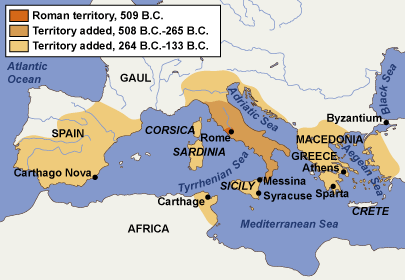 Rome is located on the _______________________________ in Southern Europe.Remember a peninsula is ____________________________________________Rome is located between the _____________________ and the _______________________________.  Because of its location on the water, Rome became an important center for trade.Like _______________, Rome was surrounded by ______ and_________________ that protected it from attack.However, it was easier to unify than Greece because _______________________ are much ________________.Rome is located on a ________________________________ that was good for ____________________ - this helped support a growing population!Early People of RomeAround 800 B.c., the ______________ (ancestors of Romans) moved into Italy.  They settled along the Tiber River where they herded and farmed.The Latin villages eventually grew into Rome, the “____________________________________________”  Legend says that Romulus and Remus founded the city.  Romulus and Remus were said to be the sons of the God Mars – giving Rome divine origins.Romans shared the peninsula with ________________________and the ________________________.They learned a great deal from the Etruscans – adapting their ____________, engineering techniques, and ________________________.The Roman RepublicThe Etruscans were driven out in Rome in 509 B.C. and the Romans founded a form of government called a ________________________.Republic – form of government in which _______________________________________________________________________________________________________________________________________.The Republic consisted of:Senate – _______________________________ (like the Senate in our Gov’t) – only patricians!____________________ – the rich landowners of Roman society (only _______ of all Romans).Consuls – two consuls supervised government and commanded the armies (like a President in our gov’t) – originally only patricians could be consuls!!_______________________ –ruler selected by the Senate in times of _____________.  ______________ was the most famous Roman dictator.The Plebeians_____________________________ were the middle class workers and farmers (______ of the population).  In the beginning, Plebeians had ___________________________ and were treated very ____________________.In time, Plebeians gained the right to elect people to represent them in government called ________________.The Tribunes had the power to __________, or __________________________________ that were harmful to the plebeians.If the _______________ were known for __________________________, _______________________ were known for _________________!!!___________________________________________ –(450 B.C.) first Roman laws written down.  Gave Plebeains more power and rightsLater the U.S. Constitution would adopt many Roman ideas like the ________________, __________,  and _______________________________ (no branch has too much power).Life in the Roman RepublicThe Roman FamilyAccording to Roman Law, men had __________________________________ over the family.  He used strict discipline and demanded total respect.Roman women had _______________ power than Greek women  - they could own property, start a __________________, and (eventually) influence ____________________.Unlike the Greeks, Romans educated __________ children.Roman ReligionThe Romans were _______________________, believing in many gods.  Most of their gods were adapted from Greek religion.______________~ chief god; god of the skyMars ~ ____________________________________________________~ god of the sea.Venus ~ ____________________________Roman ConquestBy 270 B.C., Rome ______________________________________________________ from the Italian Peninsula and started a campaign to conquer other lands.Roman success was due to skillful diplomacy and a well trained army called a _______________________.Legion – _____________________________________________________________________________.To unify their growing empire, Romans treated their captured enemies ____________.  They allowed their captives to __________________ their customs, money, and government.They also gave captives _______________________________ – making them loyal to Rome.Finally, they built (Roman) ___________ to keep communication between the Empire and distant lands.The Punic WarsRome’s conquest of the Italian Peninsula in 270 B.C. led to conflicts with a city-state in _____________________ called Carthage.Between 264 B.C. and 146 B.C., Rome fought _____________________________ called the Punic Wars._________________________________1st Punic War = ______________ wins and gains lands (Sicily, Sardinia, and Corsica)2nd Punic War = Carthage wants revenge and appoints General ______________– but Rome wins again!3rd Punic War = Rome wins and completely destroys Carthage.  Rome now _______________________ the Mediterranean.Rome begins a policy of Imperialism – ___________________________________________________________.Fall of the Roman RepublicAs a result of the Punic Wars, many people in Rome became_________________.  The rich people built huge estates, called ______________________________, and bought slaves to work their lands.The latifundia ______________________________ and resulted in many landless and homeless farmers – this led to conflict between Romans.Two young patricians, ________________________________________, tried to make Reforms and give the poor farmers land, but angry riots broke out and they were ________________. Rome was unable to resolve its problems and many ___________________ began.From the chaos arose ____________________________, an ambitious military commander. The Roman EMPIREJulius Caesar Rome plunged into a series of ________________________.  Out of the chaos emerged _________________________________Caesar was a brilliant military commander who _____________________ (Belgium and France)He had many victories and added to Rome’s size and riches. Caesar’s rival was_____________________________Pompey ______________________________________________________________.Caesar defeats Pompey and then travels around the Mediterranean_____________ (stopping) rebellions.“_________________________________________” – meaning I came, I saw, I conquered Caesar Changes Rome Caesar returned to Rome after his successful conquests and ________________________ to make him _______________________________, or the absolute ruler of Rome.Caesar made many reforms to Rome: ___________________________________________________Developed the __________________________________________________________________________________________Public works to employ the jobless Caesar is Killed Caesar’s enemies worried that Caesar planned to make himself King of Rome.So…they planned to _____________________________ him.March 44 B.C., Caesar arrived in the Senate and his enemies ____________________________.Becomes known as the “_____________________________” Revenge! New _________________________________________ erupt as a result of Caesar’s death._____________________ and ___________________ join to hunt down the murders and seek revenge.Mark Antony and Octavian begin to _____________ (possibly over a beautiful Egyptian Queen named ______________________________)Begins a bitter struggle for powerIn 31 B.C. _________________________________ Mark Antony and Cleopatra. Age of Augustus Senate gave Octavian the title of _____________________________________, meaning exalted one.While Augustus was not a “________________” he had ___________________________ and named his successors.Under Augustus, the _________________________________________________________!! Governing the Empire Augustus laid the foundation for a _______________ and _________________ government.Ruled by an ______________________ who inherited power, _______________________, and was worshipped as a __________ after death.___________________ which had 600 members and _____________________, acted as a court, and elected magistrates.Created a more _______________________________________ using the census, or ______________ _______________________________, for the empire to know who should pay taxes.Pax Romana The ________________________________ that began with Augustus is known as the period of the Pax Romana, or “__________________________________.”During this period there was peace, order, unity, and prosperity across the Roman Empire.The Empire stretched all the way to Great Britain!____________________________________ were built to increase tradeRoman ____________________ maintained and ____________________ the empire.Roman Laws, called the _____________________________, were codified by Hadrian.Greco-Roman CultureRome absorbed many ideas from the _________________________ that lived in Southern Italy.  To the Romans, Greek _______, _____________________, _____________________, and _____________________________ represented the height of cultural achievements.The Romans adopted ______________ and ________________________ achievements.The blending of Greek, Hellenistic, and Roman traditions produced what is known as the _________________________________.Trade and travel during the Pax Romana helped spread this new civilization. Problem of Power However, there was one serious problem: _________________________________________________?Romans did not believe in passing power from ________________________________.This led to intrigue, violence, and some pretty ___________________ Emperors! 